Trener NGO - działania szkoleniowo-doradcze 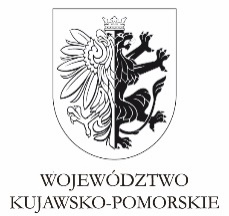 na rzecz rozwoju potencjału organizacji pozarządowych w województwie kujawsko-pomorskim   szkolenie  - „ABC księgowości w NGO” Miejsce: WŁOCŁAWEK, Włocławskie Centrum Organizacji Pozarządowych i Wolontariatu Żabia 12a, Włocławek  w dniu: 13.10.2018r, w godzinach: 12.00-15.00Program szkolenia:Wprowadzenie: podstawy rachunkowości w organizacji pozarządowej.Podstawy prawne - akty regulujące działalność statutową odpłatną i działalność gospodarczą NGO:Działalność statutowa pożytku publicznego:Zakres i rodzaj prowadzonej działalności;Dokumentacja i księgowanie przychodów;Dokumentacja i księgowanie  kosztów;Sprawozdania finansowe i merytorycznePowiązanie ksiąg rachunkowych z realizowanymi projektamiOrganizacja jako pracodawca- prawa i obowiązkiObowiązki organizacji wobec organów podatkowych i ZUSProwadząca szkolenie: księgowa, w kilkunastoletnim doświadczeniem w sektorze pozarządowym Organizator: Toruńskie Stowarzyszenie Aktywności Społecznej we współpracy z  Włocławskim Centrum Organizacji Pozarządowych i Wolontariatu oraz Biurem Współpracy z Organizacjami Pozarządowymi (Urząd Marszałkowski w Toruniu) Projekt współfinansowany ze środków Samorządu Województwa Kujawsko-Pomorskiego